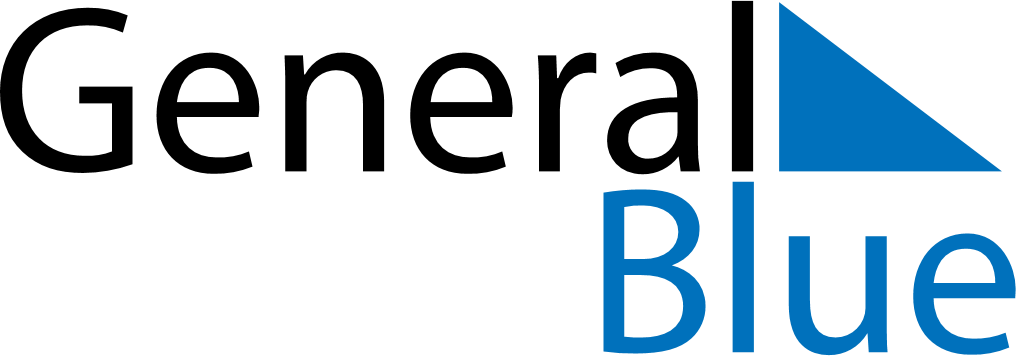 May 2025May 2025May 2025AustraliaAustraliaSUNMONTUEWEDTHUFRISAT1234567891011121314151617Mother’s Day1819202122232425262728293031